Уважаемые земляки! Примите мои искренние поздравления со Старым Новым 2021 годом!В мире нет больше нигде такой традиции, второй раз отмечать Новый год. Желаю Вам снова почувствовать приход нового времени, услышать бой курантов, загадать желание, которое обязательно сбудется. Каким будет наступивший год, зависит от каждого из нас. Поэтому, прежде всего, хочу пожелать Вам всем веры в себя и свои силы, чтобы наступивший 2021 год стал для Вас годом реализации самых смелых решений, открытия новых горизонтов и достижения новых вершин.Пусть новый год лишь умножает счет счастливых мгновений, рядом будут дорогие Вам люди и тепло семейного очага. Пусть 2021 год станет для Вас самым счастливым и щедрым, а в домах будет уютно от сердечной теплоты близких и родных людей.Глава сельского поселения  Михаил Анатольевич Тимасов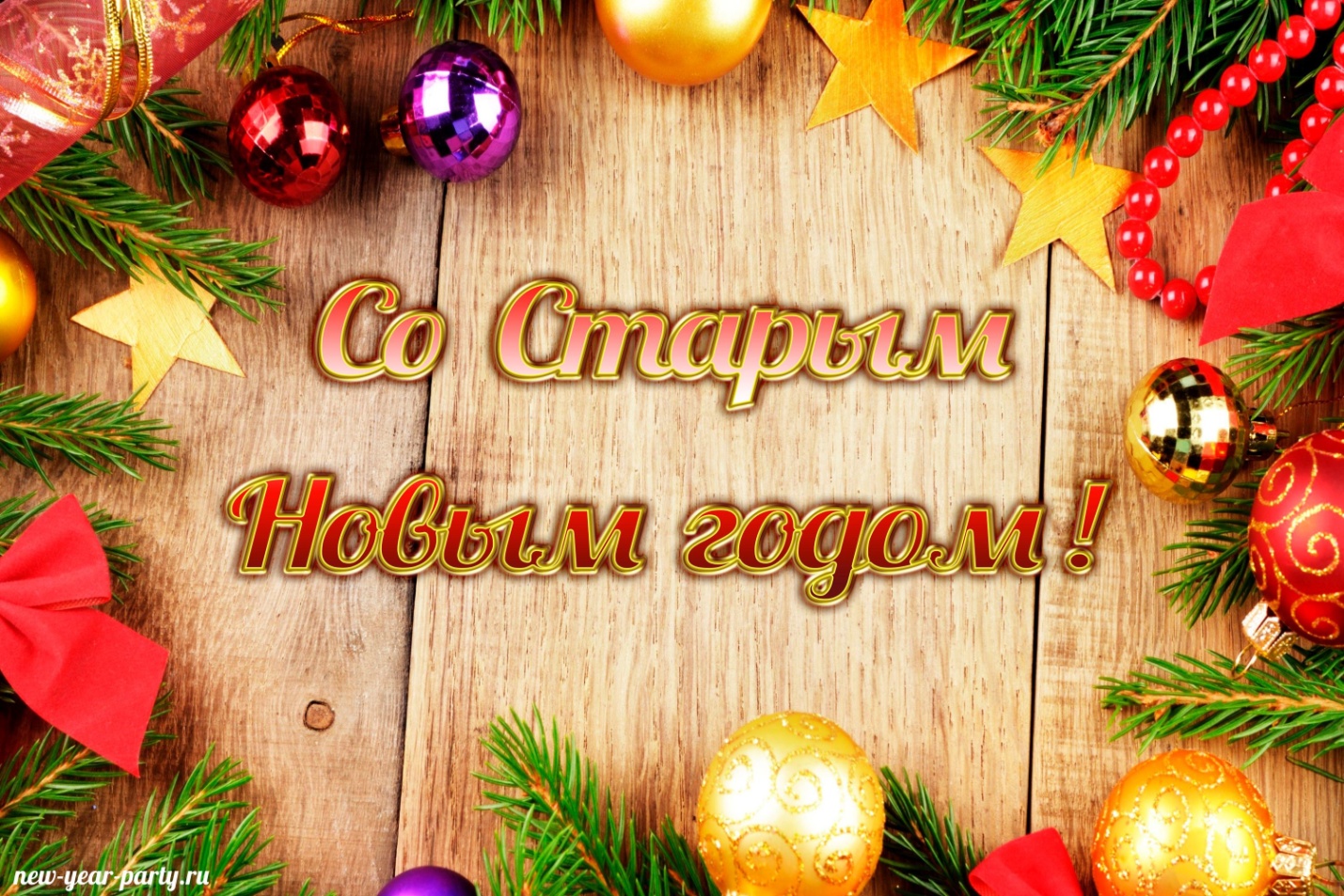 